March 1, 2017To Whom It May Concern:Please be advised that Beaumont Minor Baseball Association (BMBA) requires team officials (Head Coach and Assistant Coaches) provide a Criminal Record Check and Vulnerable Sector Check prior to being registered to a team.Accordingly, _______________________________ has applied to volunteer as a coach with BMBA, and is requesting a Criminal Record Check and Vulnerable Sector Check.In acknowledgement that BMBA is a non-profit organization, we kindly request that any applicable fee be waivedShould you have any questions or concerns, please contact BMBA’s Vice President – Operations, Neil Jorgensen at vicepresident@beaumontminorball.com.Regards,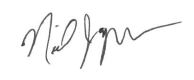 Neil Jorgensen